Inventarliste				RAKO-Kiste mittel (2/2)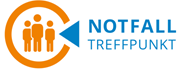 Anz.BezeichnungBemerkungenAblaufdatumErsatz1Megaphoninkl. Batterien: 8x 1.5V/LR14/CFunktionswestenMindestanzahl: 4; wird gemäss Einwohnerzahl angepasst2Absperrband, rot/weiss «Zivilschutz Sperrzone»1DAB+-Radioinkl. Batterien: 4x 1.5 V/LR6/AA10Wegweiser1P.Kabelbinder, gross (à 100 St.)1P.Kabelbinder, klein (à 100 St.)1Set Anhänge zum NTP-Konzept:•  Materialliste (A3)•  Checkliste «Inbetriebnahme / Betrieb» (A4)•  Merkblatt «Notstromversorgung» (A5)•  Informationsfluss (A6)